КАРАР                                   №93                                     РЕШЕНИЕ          8 декабрь 2022 й.			                                 8 декабря 2022 г.Об утверждении схемы избирательных округов по выборам депутатов Совета сельского поселения Тавлыкаевский сельсовет муниципального района Баймакский район Республики Башкортостан В соответствии со статьей 18 Федерального закона «Об основных гарантиях избирательных прав и права на участие в референдуме граждан Российской Федерации», статьей 15 Кодекса Республики Башкортостан о выборах, частью 2 статьи 7 Устава сельского поселения Тавлыкаевский сельсовет муниципального района Баймакский район Республики Башкортостан, рассмотрев решение территориальной избирательной комиссии муниципального района Баймакский район Республики Башкортостан с полномочиями  избирательной комиссии сельского поселения Тавлыкаевский сельсовет муниципального района Баймакский район Республики Башкортостан от 2 декабря 2022 года № 50/17-5 «Об уточнении схемы одномандатных избирательных округов по выборам депутатов Совета сельского поселения Тавлыкаевский сельсовет муниципального района Баймакский район Республики Башкортостан», в связи с изменением численности населения сельского поселения, Совет                                                                 решил:	1.Утвердить схему избирательных округов по выборам депутатов Совета сельского поселения Тавлыкаевский сельсовет муниципального района Баймакский район Республики Башкортостан и ее графическое изображение в новой редакции(прилагается).2. Решение Совета СП Тавлыкаевский сельсовет МР Баймакский район РБ №166 от 19 марта 2015 г. «Об утверждении схемы избирательных округов по выборам депутатов Совета сельского поселения Тавлыкаевский сельсовет муниципального района Баймакский район Республики Башкортостан» признать утратившим силу.	3.Обнародовать утвержденную схему избирательных округов и ее графическое изображение путем размещения на информационном стенде Администрации и на сайте http://tavlykai.ru/ не позднее 10 декабря 2022.             4.Направить настоящее решение в территориальную избирательную комиссию муниципального района Баймакский район Республики Башкортостан.          Глава сельского поселения          Тавлыкаевский сельсовет           Муниципального района          Баймакский район РБ                                       Саитов Ф.А.Приложение к решению Совета сельского поселения Тавлыкаевский сельсовет муниципального района Баймакский район Республики Башкортостан                                                                                           от 8 декабря 2022 года № 93Избирательные округа сельского поселения Тавлыкаевский сельсовет муниципального района Баймакский район Республики БашкортостанПятимандатный избирательный округ № 1 с.Верхнетавлыкаево, д. НижнетавлыкаевоКоличество избирателей по округу – 621Пятимандатный избирательный округ № 2 д. Чингизово, д.БуранбаевоКоличество избирателей по округу – 733БАШКОРТОСТАН  РЕСПУБЛИКАhЫБАЙМАК РАЙОНЫМУНИЦИПАЛЬ РАЙОНЫНЫНТАУЛЫКАЙ АУЫЛ СОВЕТЫАУЫЛ  БИЛӘМӘhЕ СОВЕТЫ          453678,  Башкортостан Республикаhы,Баймак районы, Таулыкай ауылы , Заки  Валиди  урамы, 17тел - 4-77-43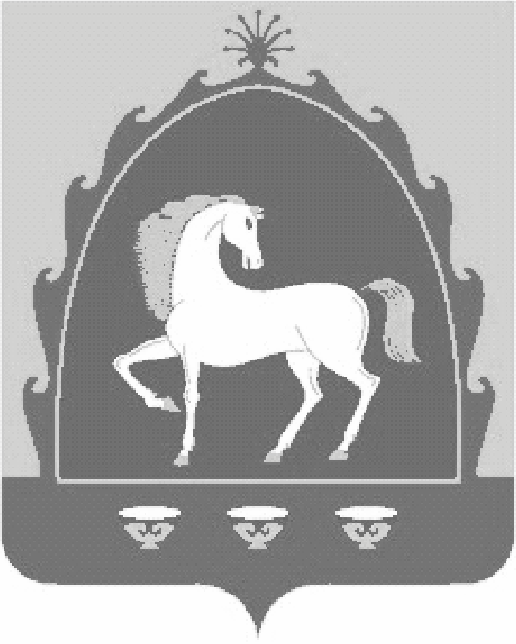 СОВЕТ СЕЛЬСКОГО ПОСЕЛЕНИЯ ТАВЛЫКАЕВСКИЙ СЕЛЬСОВЕТ МУНИЦИПАЛЬНОГО РАЙОНА БАЙМАКСКИЙ РАЙОН РЕСПУБЛИКИ БАШКОРТОСТАН 453678, Республика Башкортостан,Баймакский район, с.Тавлыкаево,улица Заки Валиди , 17тел - 4-77-43